Неделя  13 апреля по 17 апреля 2020 Тема недели : День птиц Изодеятельность Тема: День птицИнструменты и материалы:
-лист бумаги А3
-карандаш простой, ластик
-акварель, кисти № 3, 10
-тряпочка для кистей
-баночка для водыНачинаем работу с предварительного наброска простым карандашом. Любая птичка появляется из яйца-рисуем его, примерно по середине листа с небольшим наклоном.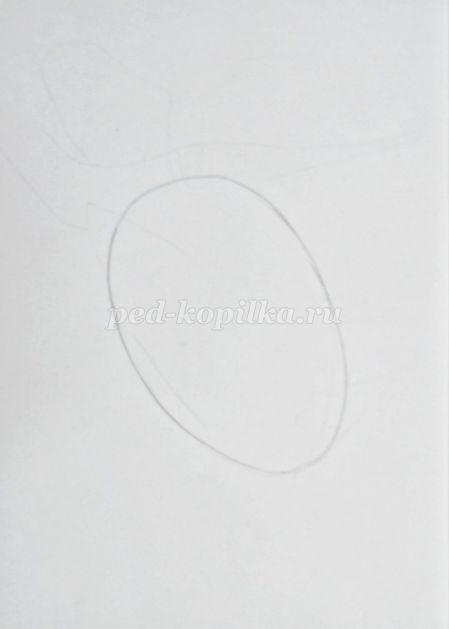 В верхней части яйца рисуем треугольничек-клюв.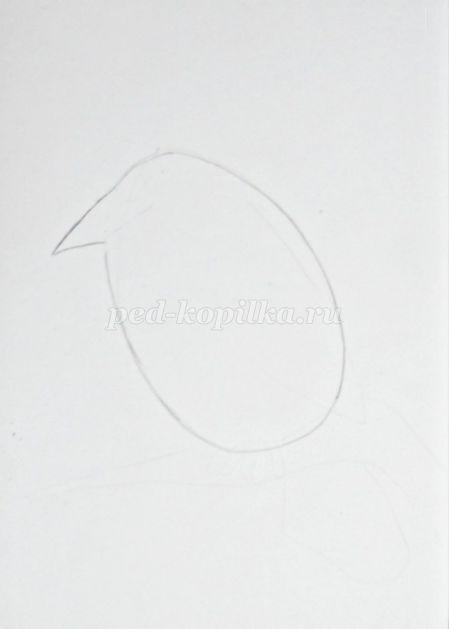 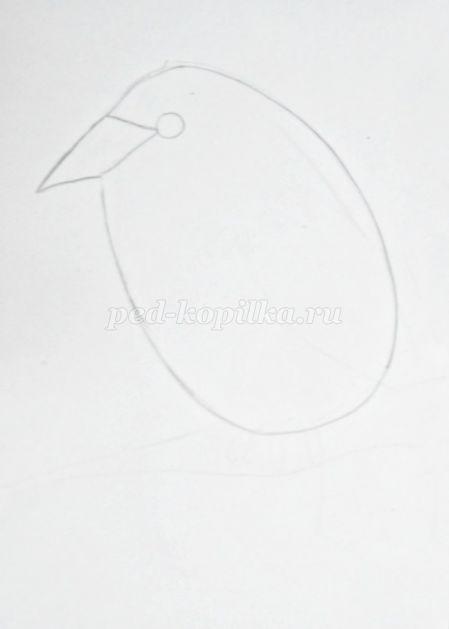 С противоположной стороны к клюву подрисовываем ещё один треугольничек, на его остром кончике рисуем глаз.Далее крыло, рисуем две дугообразные линии, соединённые в форме листика, или треугольничка.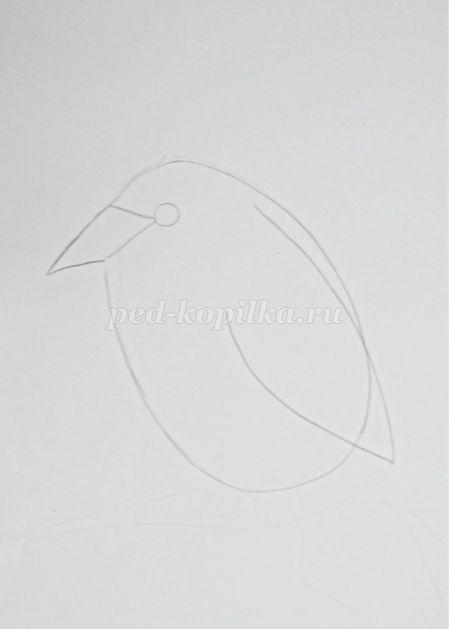 Затем под овалом туловища рисуем линии ветки на которой сидит грач. И нам остаётся дорисовать хвост с лапками.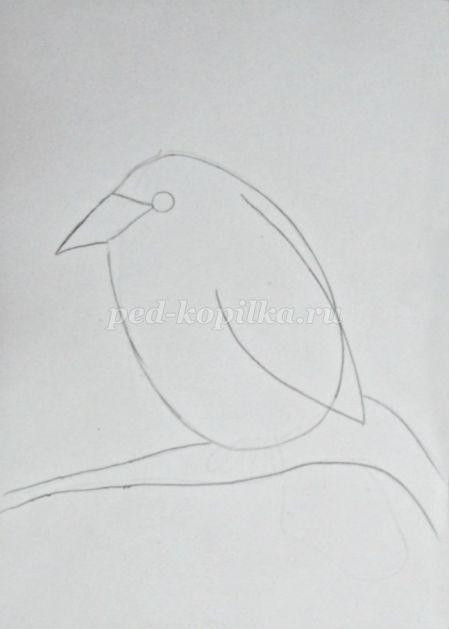 Можно нарисовать грача немного иначе, развернув его голову в другую сторону. Затем дополняем рисунок небольшим пейзажем-линия горизонта и лес.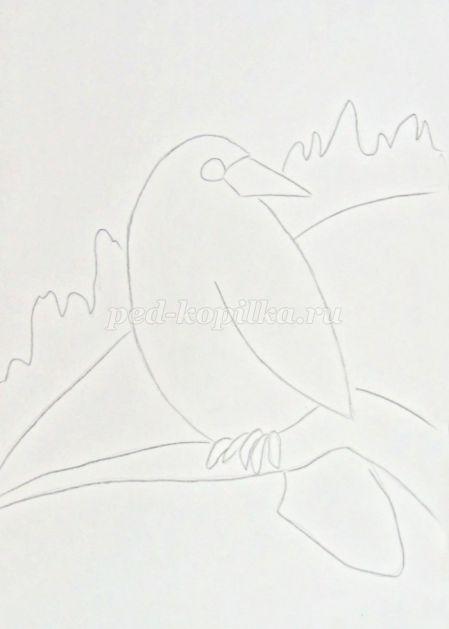 Примерный результат проделанной работы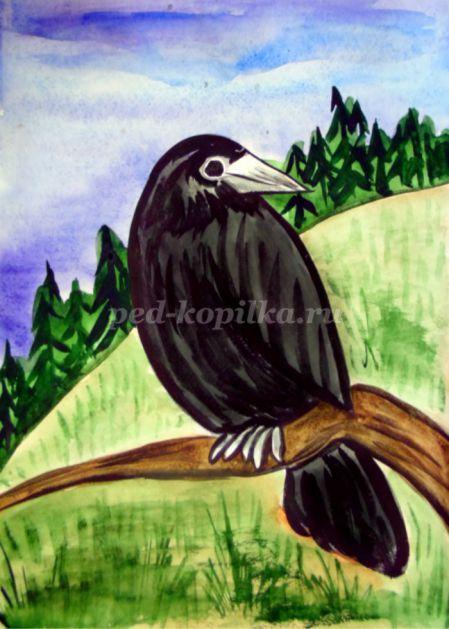 